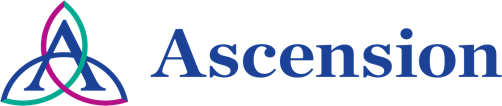 Continuing Education/Continuing Medical Education (CE/CME)Neonatal Sepsis: A Review of At-Risk Neonates, Clinical Manifestations, & ManagementWHEN:		July 3, 2024 — 7:00 AMPresentation purpose:This activity will focus on Neonatal Sepsis and provide an overview of At Risk Neonates, clinical manifestations and management of Sepsis in Newborns.Learning objectives:1 review risk factors for neonatal sepsis2 identify common etiologies of neonatal sepsis3 describe clinical manifestations of neonatal sepsis4 review goals of diagnostic evaluation and appropriate laboratory tests to identify and treat suspected neonatal sepsis5 describe management strategies for infants with risk factors for sepsis6 describe appropriate antibiotic therapy for neonates with clinical signs of sepsisTarget audience:This activity is designed for the interdisciplinary audience including the following:Specialties: Family Medicine, General MedicineProfessions: Physician, Physician Assistant, Psychologists, Nurse, Advanced Practice NurseAccreditationIn support of improving patient care, Ascension is jointly accredited by the Accreditation Council for Continuing Medical Education (ACCME), the Accreditation Council for Pharmacy Education (ACPE), and the American Nurses Credentialing Center (ANCC), to provide continuing education for the healthcare team.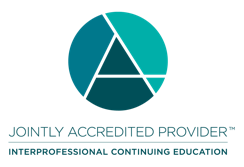 Credit designation: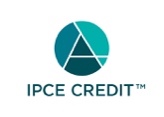 This activity was planned by and for the healthcare team, and learners will receive 0.75 IPCE credit(s) for learning and change.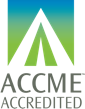 Ascension designates this Enduring Material for a maximum of 0.75 AMA PRA Category 1 Credit(s)™. Physicians should claim only the credit commensurate with the extent of their participation in the activity.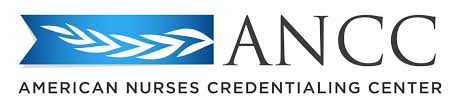 This activity is awarded 0.75 ANCC contact hour(s). (based on 60 minutes per contact hour)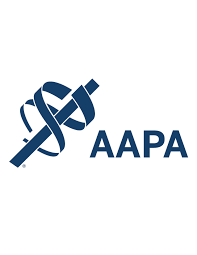 Ascension has been authorized by the American Academy of PAs (AAPA) to award AAPA Category 1 CME credit for activities planned in accordance with AAPA CME Criteria. This activity is designated for 0.75 AAPA Category 1 CME credits. PAs should only claim credit commensurate with the extent of their participation.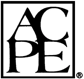 This knowledge-based activity qualifies for 0.75 contact hours of continuing pharmacy education credit. Pharmacy CE credits will be submitted electronically to the NABP upon successful completion of the activity.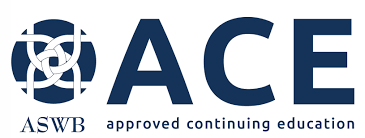 As a Jointly Accredited Organization, Ascension is approved to offer social work continuing education by the Association of Social Work Boards (ASWB) Approved Continuing Education (ACE) program. Organizations, not individual courses, are approved under this program. State and provincial regulatory boards have the final authority to determine whether an individual course may be accepted for continuing education credit. Ascension maintains responsibility for this course.  Social workers completing this course receive 0.75 continuing education credits.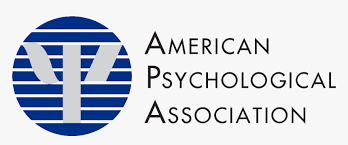 Continuing Education (CE) credits for psychologists are provided through the co-sponsorship of the American Psychological Association (APA) Office of Continuing Education in Psychology (CEP). The APA CEP Office maintains responsibility for the content of the programs.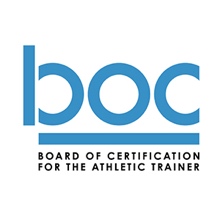 Faculty/Course Director/Planners:Ascension has selected all faculty participating in this activity. It is the policy of Ascension that all CE/CME planning committees, faculty, authors, editors, and staff disclose relationships with commercial interests upon nomination or invitation of participation. Disclosure documents are reviewed for potential conflicts of interest and if relevant, they are resolved prior to confirmation of participation. Only those participants who have no conflict of interest or who agreed to an identified resolution process prior to their participation were involved in this activity.Conflict of Interest:In accordance with the ACCME Standards for Commercial Support, it is the policy of Ascension to ensure balance, independence, objectivity and scientific rigor in all CE/CME activities.Full disclosure of conflicts and conflict resolution will be made in writing via handout materials or syllabus.Commercial Support:No commercial interest was received for this CE/CME activity.Name of individualIndividual's role in activityNature of Relationship(s) / Name of Ineligible Company(s)Chris Staehlin, PharmD, BCPSPharmacy PlannerNothing to disclose - 02/09/2024Araceli Salgado, BAActivity CoordinatorNothing to disclose - 12/11/2023Juliet Bradley, MD, FAAFPPhysician PlannerNothing to disclose - 12/21/2023Pamela Nikiel, MSNNurse PlannerNothing to disclose - 12/18/2023Michelle Scheffers, LCSWSocial Work PlannerNothing to disclose - 12/19/2023Clifton Saper, PhD, APA Life MemberPsychologist PlannerNothing to disclose - 01/12/2024Carol Branka, PA-CPA PlannerNothing to disclose - 01/08/2024Michael Byers, MDFacultyNothing to disclose - 04/08/2024